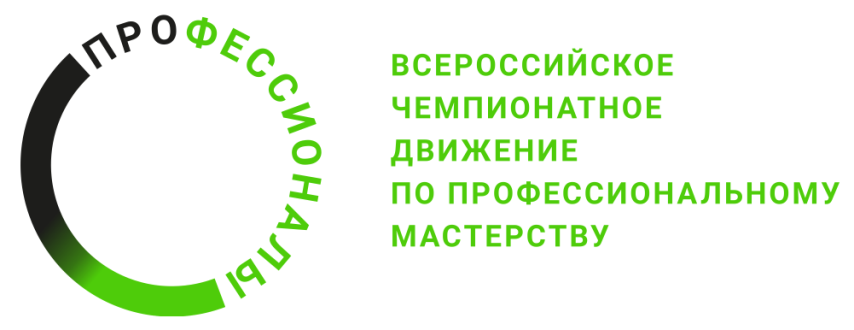 Инструкция по охране трудакомпетенция «Социальная работа» Региональный этап Чемпионата по профессиональному мастерству «Профессионалы» в 2024 г.2024 г.Комплект документов по охране труда компетенции «Социальная работа»Содержание1. Область применения1.1 Настоящие правила разработаны на основе типовой инструкции по охране труда с учетом требований законодательных и иных нормативных правовых актов, содержащих государственные требования охраны труда, правил по охране труда и предназначена для участников Регионального этапа Чемпионата по профессиональному мастерству «Профессионалы» в 2024 г. (далее Чемпионата).1.2 Выполнение требований настоящих правил обязательны для всех участников Регионального этапа Чемпионата по профессиональному мастерству «Профессионалы» в 2024г. компетенции «Социальная работа». 2. Нормативные ссылки2.1 Правила разработаны на основании следующих документов и источников:2.1.1 Конституция Российской Федерации2.1.2. "Трудовой кодекс Российской Федерации" от 30.12.2001 N 197-ФЗ (ред. от 19.12.2022) (с изм. и доп., вступ. в силу с 11.01.2023)2.1.3. Кодекс Российской Федерации об административных правонарушениях от 30.12.2001 № 195-ФЗ. 2.1.4. Федеральный закон от 30.03.1999 № 52-ФЗ «О санитарно-эпидемиологическом благополучии населения»2.1.5. Федеральный закон от 16.07.1999 № 165 «Об основах обязательного социального страхования». 2.1.6. Федеральный закон от 28.12.2013 № 426-ФЗ «О специальной оценке условий труда»2.1.7. Приказ Минтруда от 24.01.2014 № 33н «Об утверждении Методики проведения специальной оценки условий труда, Классификатора вредных и (или) опасных производственных факторов, формы отчета о проведении специальной оценки условий труда и инструкции по ее заполнению»3.Общие требования охраны труда3.1. К выполнению конкурсного задания по компетенции «Социальная работа» допускаются участники Чемпионата, прошедшие вводный инструктаж по охране труда, инструктаж на рабочем месте, обучение и проверку знаний требований охраны труда, имеющие справку об обучении (или работе) в образовательной организации (или на производстве) по профессии социальный работник, ознакомленные с инструкцией по охране труда, не имеющие противопоказаний к выполнению заданий по состоянию здоровья и имеющие необходимые навыки по эксплуатации инструмента, приспособлений и оборудования.3.2. Участник Чемпионата обязан:3.2.1. Выполнять только ту работу, которая определена его ролью на Чемпионате.3.2.2. Правильно применять средства индивидуальной и коллективной защиты.3.3.3. Соблюдать требования охраны труда.3.3.4. Немедленно извещать экспертов о любой ситуации, угрожающей жизни и здоровью участников Чемпионата, о каждом несчастном случае, происшедшем на Чемпионате, или об ухудшении состояния своего здоровья, в том числе о проявлении признаков острого профессионального заболевания (отравления).3.3.5. Применять безопасные методы и приёмы выполнения работ и оказания первой помощи, инструктаж по охране труда.3.3. При выполнении работ на участника Чемпионата возможны воздействия следующих опасных и вредных производственных факторов:- поражение электрическим током;- повышенная загазованность воздуха рабочей зоны, наличие в воздухе рабочей зоны вредных аэрозолей;- повышенная или пониженная температура воздуха рабочей зоны;- повышенная температура обрабатываемого материала, изделий, наружной поверхности оборудования и внутренней поверхности замкнутых пространств, расплавленный металл;- ультрафиолетовое и инфракрасное излучение;- повышенная яркость света при осуществлении процесса сварки;- повышенные уровни шума и вибрации на рабочих местах;- физические и нервно-психические перегрузки;- падающие предметы (элементы оборудования) и инструмент.3.4. Все участники Чемпионата (эксперты и конкурсанты) должны находиться на площадке в спецодежде, спецобуви и применять средства индивидуальной защиты:3.5. Участникам Чемпионата необходимо знать и соблюдать требования по охране труда, пожарной безопасности, производственной санитарии.3.6. Конкурсные работы должны проводиться в соответствии с технической документацией задания Чемпионата.3.7. Участники обязаны соблюдать действующие на Чемпионате правила внутреннего распорядка и графики работы, которыми предусматриваются: время начала и окончания работы, перерывы для отдыха и питания и другие вопросы использования времени Чемпионата. 3.8. В случаях травмирования или недомогания, необходимо прекратить работу, известить об этом экспертов и обратиться в медицинское учреждение.3.9. Лица, не соблюдающие настоящие Правила, привлекаются к ответственности согласно действующему законодательству.3.10. Несоблюдение участником норм и правил охраны труда ведет к потере баллов. Постоянное нарушение норм безопасности может привести к временному или полному отстранению от участия в Чемпионате.3.11. К участию в конкурсе «Профессионал», под непосредственным руководством Экспертов Компетенции «Социальная работа» допускаются участники обучающиеся на дневном обучение Среднего профессионального образования, не выпускной группы.- прошедшие инструктаж по охране труда по «Программе инструктажа по охране труда и технике безопасности»;- ознакомленные с инструкцией по охране труда;- имеющие необходимые навыки по эксплуатации инструмента, приспособлений совместной работы на оборудовании;- не имеющие противопоказаний к выполнению конкурсных заданий по состоянию здоровья.3.12. В процессе выполнения конкурсных заданий и нахождения на территории и в помещениях места проведения конкурса, участник обязан четко соблюдать:- инструкции по охране труда и технике безопасности; - не заходить за ограждения и в технические помещения;- соблюдать личную гигиену;- принимать пищу в строго отведенных местах;- самостоятельно использовать инструмент и оборудование, разрешенное к выполнению конкурсного задания;3.13. Участник для выполнения конкурсного задания использует инструмент:3.14. Участник для выполнения конкурсного задания использует оборудование:3.15. При выполнении конкурсного задания на участника могут воздействовать следующие вредные и (или) опасные факторы:Физические:-режущие и колющие предметы;Химические: отсутствуют. Психологические:-чрезмерное напряжение внимания, усиленная нагрузка на зрение-повышенный уровень электромагнитных излучений;- повышенный уровень статического электричества;- пониженная ионизация воздуха;- усиленная нагрузка на зрение;3.16. Знаки безопасности, используемые на рабочем месте, для обозначения присутствующих опасностей:- Огнетушитель - Указатель выхода 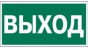 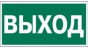 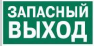 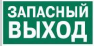 - Указатель запасного выхода 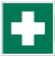 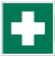 - Аптечка первой медицинской помощи 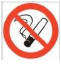 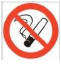 - Запрещается курить 3.17. При несчастном случае пострадавший или очевидец несчастного случая обязан немедленно сообщить о случившемся Экспертам. На площадке находится аптечка первой помощи, укомплектованная изделиями медицинского назначения, ее необходимо использовать для оказания первой помощи, самопомощи в случаях получения травмы.В случае возникновения несчастного случая или болезни участника, об этом немедленно уведомляются Главный эксперт, Эксперты. Главный эксперт принимает решение о назначении дополнительного времени для участия. В случае отстранения участника от дальнейшего участия в конкурсе ввиду болезни или несчастного случая, он получит баллы за любую завершенную работу. Вышеуказанные случаи подлежат обязательной регистрации в Форме регистрации несчастных случаев и в Форме регистрации перерывов в работе.3.18. Участники, допустившие невыполнение или нарушение инструкции по охране труда, привлекаются к ответственности в соответствии с Положением.Несоблюдение участником норм и правил ОТ и ТБ ведет к потере баллов. Постоянное нарушение норм безопасности может привести к временному или перманентному отстранению аналогично апелляции.4. Требования охраны труда перед началом работыПеред началом работы участники должны выполнить следующее:4.1. В подготовительный день все участники должны ознакомиться с инструкцией по технике безопасности, с планами эвакуации при возникновении пожара, местами расположения санитарно-бытовых помещений, медицинскими кабинетами, питьевой воды, подготовить рабочее место в соответствии с Техническим описанием компетенции.Проверить специальную одежду, обувь и др. средства индивидуальной защиты. Одеть необходимые средства защиты для выполнения подготовки рабочих мест, инструмента и оборудования.По окончании ознакомительного периода, участники подтверждают свое ознакомление со всеми процессами, подписав лист прохождения инструктажа по работе на оборудовании по форме, определенной Оргкомитетом. 4.2. Подготовить рабочее место:- проветрить, при необходимости, помещение с персональным компьютером и другой оргтехникой;- внимательно изучить содержание и порядок проведения практического экзаменационного задания, а также приемы его выполнения; - осмотреть и привести в порядок рабочее место, убрать посторонние предметы; - убедиться в том, что проход к противопожарному инвентарю и запасным выходам свободен; - проверить правильность подключения оборудования, применяемого в работе; - убедиться в достаточности освещенности; - проверить правильность установки стола, стула, положения оборудования и инструмента, при необходимости, обратиться к эксперту для устранения неисправностей в целях исключения неудобных поз и длительных напряжений тела. 4.3. Подготовить инструмент и оборудование, разрешенное к самостоятельной работе:Инструмент и оборудование, не разрешенное к самостоятельному использованию, к выполнению конкурсных заданий подготавливает уполномоченный Эксперт, участники могут принимать посильное участие в подготовке под непосредственным руководством и в присутствии Эксперта.4.4. В день проведения конкурса изучить содержание и порядок проведения модулей конкурсного задания, а также безопасные приемы их выполнения. Проверить пригодность инструмента и оборудования визуальным осмотром.4.5. Ежедневно, перед началом выполнения конкурсного задания, в процессе подготовки рабочего места:- осмотреть и привести в порядок рабочее место, средства индивидуальной защиты;- убедиться в достаточности освещенности;- проверить (визуально) правильность подключения инструмента и оборудования в электросеть;- проверить правильность установки стола, стула, положения оборудования и инструмента, при необходимости, обратиться к эксперту для устранения неисправностей в целях исключения неудобных поз и длительных напряжений тела.4.6. Подготовить необходимые для работы материалы, приспособления, и разложить их на свои места, убрать с рабочего стола все лишнее.4.7. Участнику запрещается приступать к выполнению конкурсного задания при обнаружении неисправности инструмента или оборудования. О замеченных недостатках и неисправностях немедленно сообщить Эксперту и до устранения неполадок к конкурсному заданию не приступать.5.Требования охраны труда во время работы5.1. При выполнении конкурсных заданий участнику необходимо соблюдать требования безопасности при использовании инструмента и оборудования:5.2. При выполнении конкурсных заданий и уборке рабочих мест:- необходимо быть внимательным, не отвлекаться посторонними разговорами и делами, не отвлекать других участников;- соблюдать настоящую инструкцию;- соблюдать правила эксплуатации оборудования, механизмов и инструментов, не подвергать их механическим ударам, не допускать падений;- поддерживать порядок и чистоту на рабочем месте;- рабочий инструмент располагать таким образом, чтобы исключалась возможность его скатывания и падения;- выполнять конкурсные задания только исправным инструментом.5.3. При неисправности инструмента и оборудования – прекратить выполнение конкурсного задания и сообщить об этом Эксперту, а в его отсутствие заместителю главного Эксперта.6. Требования охраны труда в аварийных ситуациях6.1. При обнаружении неисправности в работе электрических устройств, находящихся под напряжением (повышенном их нагреве, появления искрения, запаха гари, задымления и т.д.), участнику следует немедленно сообщить о случившемся Экспертам. Выполнение конкурсного задания продолжить только после устранения возникшей неисправности.6.2. В случае возникновения у участника плохого самочувствия или получения травмы сообщить об этом эксперту.6.3. При поражении участника электрическим током немедленно отключить электросеть, оказать первую помощь (самопомощь) пострадавшему, сообщить Эксперту, при необходимости обратиться к врачу.6.4. При несчастном случае или внезапном заболевании необходимо в первую очередь отключить питание электрооборудования, сообщить о случившемся Экспертам, которые должны принять мероприятия по оказанию первой помощи пострадавшим, вызвать скорую медицинскую помощь, при необходимости отправить пострадавшего в ближайшее лечебное учреждение.6.5. При возникновении пожара необходимо немедленно оповестить Главного эксперта и экспертов. При последующем развитии событий следует руководствоваться указаниями Главного эксперта или эксперта, заменяющего его. Приложить усилия для исключения состояния страха и паники.При обнаружении очага возгорания на конкурсной площадке необходимо любым возможным способом постараться загасить пламя в "зародыше" с обязательным соблюдением мер личной безопасности.При возгорании одежды попытаться сбросить ее. Если это сделать не удается, упасть на пол и, перекатываясь, сбить пламя; необходимо накрыть горящую одежду куском плотной ткани, облиться водой, запрещается бежать – бег только усилит интенсивность горения.В загоревшемся помещении не следует дожидаться, пока приблизится пламя. Основная опасность пожара для человека – дым. При наступлении признаков удушья лечь на пол и как можно быстрее ползти в сторону эвакуационного выхода.6.6. При обнаружении взрывоопасного или подозрительного предмета не подходите близко к нему, предупредите о возможной опасности находящихся поблизости экспертов или обслуживающий персонал.При происшествии взрыва необходимо спокойно уточнить обстановку и действовать по указанию экспертов, при необходимости эвакуации возьмите с собой документы и предметы первой необходимости, при передвижении соблюдайте осторожность, не трогайте поврежденные конструкции, оголившиеся электрические провода. В разрушенном или поврежденном помещении не следует пользоваться открытым огнем (спичками, зажигалками и т.п.).7.Требование охраны труда по окончании работПосле окончания работ каждый участник обязан:7.1. Привести в порядок рабочее место. 7.2. Убрать средства индивидуальной защиты в отведенное для хранений место.7.3. Отключить инструмент и оборудование от сети.7.4. Инструмент убрать в специально предназначенное для хранений место.7.5. Сообщить эксперту о выявленных во время выполнения конкурсных заданий неполадках и неисправностях оборудования и инструмента, и других факторах, влияющих на безопасность выполнения конкурсного задания.Наименование инструментаНаименование инструментаиспользует самостоятельноиспользует под наблюдением эксперта или назначенного ответственного лица старше 18 лет:USB флешкастеплерантистеплерНаименование оборудованияНаименование оборудованияиспользует самостоятельновыполняет конкурсное задание совместно с экспертом или назначенным лицом старше 18 лет:компьютер/ноутбукпринтерпроектор/ экран для проектора/интерактивная доска/ телевизорНаименование инструмента или оборудованияПравила подготовки к выполнению конкурсного заданиякомпьютер/ноутбукПроверить правильность подключения оборудования к электросети (кабели электропитания, удлинители, сетевые фильтры должны находиться с тыльной стороны рабочего места), а также работоспособность оборудования.В случае обнаружения неисправностей к работе не приступать. Сообщить об этом Главному эксперту и только после устранения неполадок и разрешения эксперта приступить к работе.     В случае использования компьютера, монитор расположить на расстоянии не менее 50 см от глаз (оптимально 60-70 см).ПринтерРасположить на поверхности стола на расстоянии 100-300 мм от края, обращенного к пользователю.Наименование инструмента/ оборудованияТребования безопасностиКомпьютер/ноутбук- на системном блоке не должно находиться посторонних предметов; - недопустимо включать персональный компьютер в удлинители и розетки, в которых отсутствует заземляющая шина; - запрещается начинать работу в помещениях с повышенной влажностью, а также в случае, если рядом присутствуют открытые источники влажности (лужи, мокрый пол);- нельзя очищать поверхность компьютера от загрязнений, когда он находится во включенном состоянии;- недопустимо снимать корпус любой из составных частей ПК во время его работы;- при ощущении даже незначительного запаха гари, нужно как можно быстрее выключить ПК из сети и обратиться к ответственному за обслуживание компьютерной техники.Проектор/ экран для проектора/интерактивная доска- кабели, идущие по полу к изделию, надлежащим образом помечены и связаны так, чтобы за них нельзя было зацепиться;- не следует смотреть прямо на луч проектора;- не прикасаться к проектору, так как он сильно нагревается во время работы;- не приступать к работе с влажными руками; - избегать попадания брызг воды на составные части интерактивной доски, монитора; исключить попадания жидкости на чувствительные электронные компоненты во избежание их повреждения;. - не класть предметы на оборудование и дисплей;- не давить и не стучать по интерактивной панели, не прислоняться к ней.ПринтерПри появлении неисправности в работе копировально-множительного аппарата, искрении, запаха гари, нарушении изоляции проводов прекратить работу, выключить питание и сообщить об аварийной ситуации Техническому эксперту или Главному эксперту (заместителю Главного эксперта);- при выполнении работ с использованием копировально-множительной техники необходимо соблюдать правила эксплуатации копировально-множительного аппарата, не допускать попадания на него влаги;-запрещается переключать разъемы интерфейсных кабелей периферийных устройств при включенном питании;- вынимать застрявшие листы можно только после отключения устройства из сети. Компьютерная мышьЖелательно применять специальный коврик.